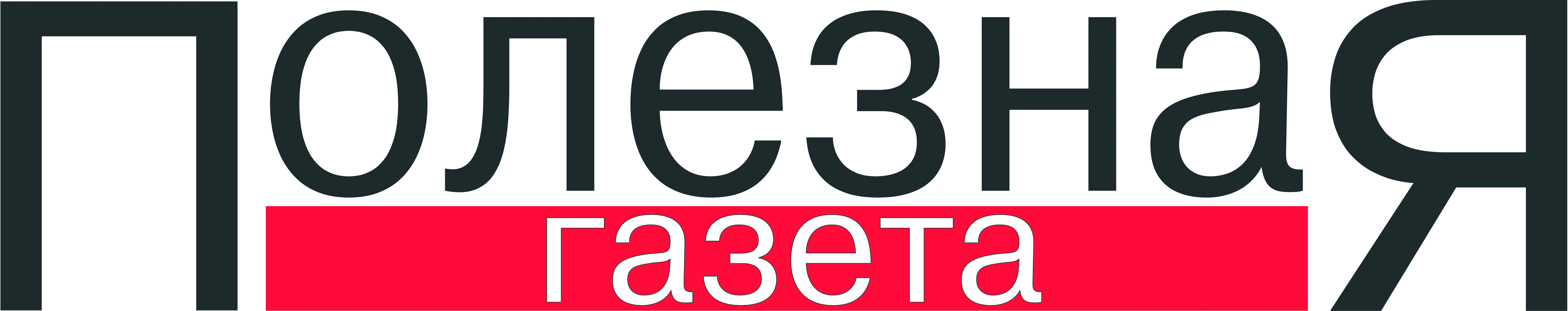 Тарифы на размещение рекламных материалов в «Полезной газете» действительны с 1.10.2013Рекламный модуль:1см2 на первой полосе - 28 руб1 см2 на цветных полосах – 21 руб.1 см2 на цветных полосах внутри газеты – 19 руб.1 см2 на черно/белых полосах – 13 руб.Полезный совет от заказчика  - 9 руб./см2Скидки за оптовый заказ рекламы:4 номера – скидка 15%3 номера – скидка 10 %2 номера – скидка 5%Платное объявление до 10 слов – 50 руб.Более 10 слов – 5 р./словоФон серый/черный – 20 р.Изготовление рекламного модуля – БЕСПЛАТНОМакеты принимаются в следующих форматах:CorelDRAW, макеты с расширением CDR только в кривых, в CMYK.EPS (Photoshop, Adobe Illustrator), (300 dpi, 256 градаций серого, полноцвет – CMYK;TIFF (300 dpi, 256 градаций серого, полноцвет – CMYK);JPG  (300 dpi, 256 градаций серого, полноцвет – CMYK);В случае предоставления оригинал-макета с несоблюдением данных требований редакция не несет ответственность за качество рекламы.